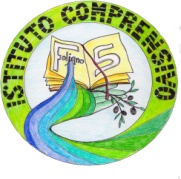 ANNO SCOLASTICO 2021-2022Progetto sc. Infanzia e Primaria plesso di Casenove.Progetto scuole dell’Infanzia di Colfiorito, Raffaello Sanzio,  San Giovanni Profiamma, Vescia.Bee Hotel: ospiti con le ali. di Istituto	di Plesso	SezioneData 20/10/2021			La Referente del progetto                                                                                                 Anna Maria MagniniDenominazione progettoDenominazione progettoBee Hotel: ospiti con le ali; progetto COOP per  i plessi di scuola dell’Infanzia dell’Istituto (Casenove, Colfiorito, Raffaello Sanzio, San Giovanni Profiamma, Vescia.) e progetto continuità Infanzia-Primaria per il plesso di Casenove.Bee Hotel: ospiti con le ali; progetto COOP per  i plessi di scuola dell’Infanzia dell’Istituto (Casenove, Colfiorito, Raffaello Sanzio, San Giovanni Profiamma, Vescia.) e progetto continuità Infanzia-Primaria per il plesso di Casenove.Area formativa PTOF Area formativa PTOF Area linguisticaArea matematico-scientifico-tecnologicaEducazione alla cittadinanza Area storico-culturaleContinuità e orientamentoArea artistico-espressivo-musicaleEducazione ambientale    Bisogni specialiEducazione alla saluteProgetti europeiReferente del progettoReferente del progettoAnna Maria MagniniAnna Maria MagniniDestinatari (classi, gruppi di studenti)Destinatari (classi, gruppi di studenti)Tutti i bambini e le bambine della scuola dell’Infanzia di Casenove e per la continuità, gli alunni della prima/seconda classe della scuola primaria insieme ai bambini dell’ultimo anno della scuola dell’infanzia.Tutti i bambini e le bambine delle scuole dell’Infanzia di: Colfiorito, Raffaello Sanzio, San Giovanni Profiamma, Vescia.Tutti i bambini e le bambine della scuola dell’Infanzia di Casenove e per la continuità, gli alunni della prima/seconda classe della scuola primaria insieme ai bambini dell’ultimo anno della scuola dell’infanzia.Tutti i bambini e le bambine delle scuole dell’Infanzia di: Colfiorito, Raffaello Sanzio, San Giovanni Profiamma, Vescia.FinalitàFinalitàSviluppare una coscienza ecologica. Rafforzare il senso di appartenenza alla comunità scolastica.Sviluppare una coscienza ecologica. Rafforzare il senso di appartenenza alla comunità scolastica.ObiettiviObiettiviAcquisire conoscenze riguardo il mondo degli insetti impollinatori.Conoscere alcuni insetti e il loro habitat.Conoscere il bee-hotel e la sua funzione/utilità.Conoscere alcuni prodotti della natura.Conoscere le piante che attirano gli insetti impollinatori.Capire il meccanismo di attrazione tra fiori e insetti impollinatori.Saper osservare e classificare piante ed elementi naturali in base a caratteristiche diverse.Saper rappresentare graficamente quanto osservato, sperimentato. Cogliere le trasformazioni naturali.Saper curare con regolarità le piante.Comprendere il processo di impollinazione e la sua importanza.Per la continuità (plesso di Casenove) :Rispettare e condividere spazi e materiali.Apprendere a comunicare verbalmente, a descrivere, conversare e dialogare.Arricchire e precisare il proprio lessico.Sentire di appartenere alla comunità scolastica.Sperimentare il piacere di coordinare le proprie attività con quelle degli altri in modo armonicoAcquisire conoscenze riguardo il mondo degli insetti impollinatori.Conoscere alcuni insetti e il loro habitat.Conoscere il bee-hotel e la sua funzione/utilità.Conoscere alcuni prodotti della natura.Conoscere le piante che attirano gli insetti impollinatori.Capire il meccanismo di attrazione tra fiori e insetti impollinatori.Saper osservare e classificare piante ed elementi naturali in base a caratteristiche diverse.Saper rappresentare graficamente quanto osservato, sperimentato. Cogliere le trasformazioni naturali.Saper curare con regolarità le piante.Comprendere il processo di impollinazione e la sua importanza.Per la continuità (plesso di Casenove) :Rispettare e condividere spazi e materiali.Apprendere a comunicare verbalmente, a descrivere, conversare e dialogare.Arricchire e precisare il proprio lessico.Sentire di appartenere alla comunità scolastica.Sperimentare il piacere di coordinare le proprie attività con quelle degli altri in modo armonicoPeriodo di svolgimentoPeriodo di svolgimento-Per la continuità (plesso di Casenove): attività propedeutica a gennaio ed altri incontri (o attività coordinate, in base alla situazione Covid) da definire in itinere.  -Svolgimento del progetto per tutti i plessi di scuola dell’Infanzia: da febbraio a maggio-Per la continuità (plesso di Casenove): attività propedeutica a gennaio ed altri incontri (o attività coordinate, in base alla situazione Covid) da definire in itinere.  -Svolgimento del progetto per tutti i plessi di scuola dell’Infanzia: da febbraio a maggioPiano delle attivitàPiano delle attivitàAttività in continuità con la scuola primaria (plesso di Casenove)Attività propedeutica:                  - conosciamo gli insetti impollinatori             - lavoro in comune: rappresentazione grafico-pittorica da parte dei bambini della scuola                 dell’infanzia e ricerca di notizie sugli stessi, da parte degli alunni della primaria.                  - condivisione dei lavori svolti.Attività da decidere in itinere a partire dall’installazione del bee-hotel ( in base alle disposizioni anti-Covid vigenti al periodo di svolgimento).Attività nei plessi:Installazione del bee-hotel.Incontro con i biologi di riferimento del progetto COOP.Piantumazione delle piantine aromatiche in giardino.Cura regolare delle piante.Visita al laboratorio di scienze sperimentali di Foligno.Attività multisensoriali e di osservazione sugli elementi naturali coinvolti, sulle loro caratteristiche e la loro evoluzione (ad es. le piantine e le loro differenze nella forma delle foglie, negli odori, nei colori, nei fiori che producono, nel loro utilizzo ecc…)Osservazione diretta di ciò che avviene intorno al bee-hotel, relative conversazioni in circle-time per capire il meccanismo di attrazione tra fiori ed insetti.Visione di video, osservazioni dirette e narrazione di una storia, riflessioni in circle-time per comprendere il processo di impollinazione e la sua importanza.E’ PREVISTA LA CREAZIONE DI UN LIBRO DIGITALE COME PRODOTTO FINALE, A RACCOLTA DEL LAVORO SVOLTO.Attività in continuità con la scuola primaria (plesso di Casenove)Attività propedeutica:                  - conosciamo gli insetti impollinatori             - lavoro in comune: rappresentazione grafico-pittorica da parte dei bambini della scuola                 dell’infanzia e ricerca di notizie sugli stessi, da parte degli alunni della primaria.                  - condivisione dei lavori svolti.Attività da decidere in itinere a partire dall’installazione del bee-hotel ( in base alle disposizioni anti-Covid vigenti al periodo di svolgimento).Attività nei plessi:Installazione del bee-hotel.Incontro con i biologi di riferimento del progetto COOP.Piantumazione delle piantine aromatiche in giardino.Cura regolare delle piante.Visita al laboratorio di scienze sperimentali di Foligno.Attività multisensoriali e di osservazione sugli elementi naturali coinvolti, sulle loro caratteristiche e la loro evoluzione (ad es. le piantine e le loro differenze nella forma delle foglie, negli odori, nei colori, nei fiori che producono, nel loro utilizzo ecc…)Osservazione diretta di ciò che avviene intorno al bee-hotel, relative conversazioni in circle-time per capire il meccanismo di attrazione tra fiori ed insetti.Visione di video, osservazioni dirette e narrazione di una storia, riflessioni in circle-time per comprendere il processo di impollinazione e la sua importanza.E’ PREVISTA LA CREAZIONE DI UN LIBRO DIGITALE COME PRODOTTO FINALE, A RACCOLTA DEL LAVORO SVOLTO.Risorse umane impegnate Risorse umane impegnate Personale Docente e ATAEsperti esterni-Le insegnanti della scuola dell’Infanzia di Casenove e Minelli Fulvia per la scuola Primaria.-Le insegnanti delle scuole dell’Infanzia di Colfiorito, Raffaello Sanzio, San Giovanni Profiamma, Vescia.Biologi di riferimento del progetto COOP.Referenti progetto COOP.Beni e serviziBeni e serviziMateriali e strumentiServiziIl bee-hotel.Le piantine.Strumenti da giardinaggio (innaffiatoio ecc.)-Allestimento e manutenzione del bee-hotel da parte di personale esperto a carico della COOP Foligno.-Uscita al laboratorio di scienze sperimentali di Foligno.-Incontri on-line (o in presenza) con i biologi di riferimento, per introdurre il progetto  e spiegarci ciò che sarà necessario fare.